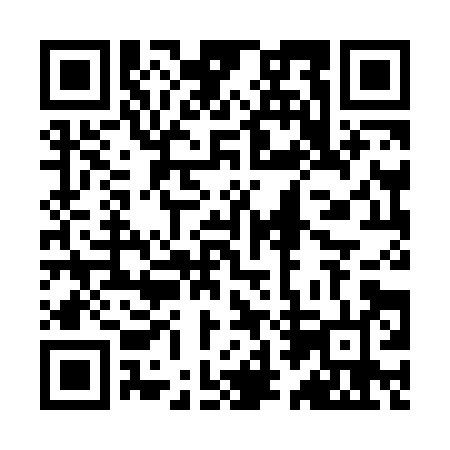 Prayer times for White River City, Colorado, USAMon 1 Jul 2024 - Wed 31 Jul 2024High Latitude Method: Angle Based RulePrayer Calculation Method: Islamic Society of North AmericaAsar Calculation Method: ShafiPrayer times provided by https://www.salahtimes.comDateDayFajrSunriseDhuhrAsrMaghribIsha1Mon4:115:481:175:168:4610:232Tue4:115:481:175:168:4610:233Wed4:125:491:175:168:4610:224Thu4:135:491:175:168:4510:225Fri4:145:501:185:168:4510:216Sat4:155:511:185:168:4510:217Sun4:155:511:185:168:4410:208Mon4:165:521:185:168:4410:199Tue4:175:531:185:168:4410:1910Wed4:185:531:185:168:4310:1811Thu4:195:541:195:168:4310:1712Fri4:205:551:195:168:4210:1713Sat4:215:551:195:168:4210:1614Sun4:225:561:195:168:4110:1515Mon4:235:571:195:168:4110:1416Tue4:255:581:195:168:4010:1317Wed4:265:591:195:168:3910:1218Thu4:275:591:195:168:3910:1119Fri4:286:001:195:168:3810:1020Sat4:296:011:195:168:3710:0921Sun4:306:021:195:168:3610:0822Mon4:326:031:195:158:3610:0723Tue4:336:041:195:158:3510:0524Wed4:346:041:195:158:3410:0425Thu4:356:051:195:158:3310:0326Fri4:376:061:195:158:3210:0227Sat4:386:071:195:148:3110:0028Sun4:396:081:195:148:309:5929Mon4:406:091:195:148:299:5830Tue4:426:101:195:138:289:5631Wed4:436:111:195:138:279:55